时间知觉测试仪 知觉测试仪 时间知觉检测仪：ZRX-23180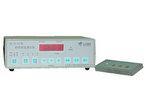 本仪器可用于心理教学实验，检测各种因素对时间知觉的影响，掌握用复制法研究时间知觉。仪器还可以根据主试的要求产生声、光刺激节拍，即以两次光（或声）之间的时间间隔作为刺激变量。用调整法测量对声、光节拍的估计误差；用恒定刺激法测量被试者对声、光节奏反应的差别阈限；同时能作为简单的节拍器，发出不同节拍的声光信号，控制被试按一定节奏进行时间知觉的训练。主要技术指标：1.         仪器设有六种实验功能，分成二大类。实验A类是时间长短复制法实验，实验B类是节拍快慢调整法与恒定刺激法测定节奏差别阈限实验。2.         刺激方式：声、光各自呈现及声光同时呈现。3.         实验次数：除实验类型确定次数固定、不限外，10，20次可选。4.         实验A标准刺激时间：实验A-Ⅰ为设定的10个时间 (0.5秒, 1秒, 1.5秒, 2秒, 3秒, 4秒, 6秒, 8秒, 12秒, 16秒)；实验A-II为01～99秒，1秒钟一档任意设定；实验A-Ⅲ为0.01～99.99秒手工设定。5.         实验A标准刺激信号类型：连续、间断(频率:1.25, 2, 3, 4, 5, 8, 12.5, 20Hz)、始末共10种。6.         实验A小计时：0.01秒。7.         实验A计算及显示每次偏差及平均偏差，精度0.01秒。8.         实验B节拍频率范围：实验B-I/II为 40～255次/分，实验B-Ⅲ为1～255次/分。9.         实验B节拍声或光持续时间为180 毫秒。10.     实验B计算及显示平均偏差或正确率。11.     被试测试键；被试键盘设有光刺激灯、三个回答操作键以及一个三色提示灯。12.    选购微型打印机（串口，波特率1200），可打印实验结果，得到详细实验数据